Уважаемые руководители!Управление образования Администрации Эвенкийского муниципального района, во исполнение Постановления КДНиЗП № 6 от 8.02.2021 просит принять максимально возможные меры по предупреждению участия несовершеннолетних в протестной деятельности, противодействию распространения экстремизма и терроризма среди несовершеннолетних, усилить работу по формированию у несовершеннолетних навыков критического мышления, умения  оценивать возможные риски, противостоять манипулятивному воздействию в целях вовлечения в участие несовершеннолетних в протестных акциях, а так ж вовлечения несовершеннолетних в противоправные деяния:-необходимо провести разъяснительную работу по соблюдению положений КоАП РФ целью недопущения совершения несовершеннолетними административных правонарушений, посягающих на права граждан. Уделить особое внимание ст. 5.11, КоАП РФ (проведение предвыборной агитации, агитации по вопросам референдума лицами, которым участие в ее проведении запрещено федеральным законом), ст. 5.12. КоАП РФ (изготовление, распространение или размещение агитационных материалов с нарушением требований законодательства о выборах и референдумах), ст.5.14. КоАП РФ (умышленное уничтожение или повреждение агитационного материала либо информационного материала, относящегося к выборам, референдуму). Разъяснительную работу можно провести в формате большого родительского собрания среди несовершеннолетних 15-18 лет с соблюдением социальной дистанции. - обеспечить информацией педагогов, специалистов, работающих с детьми, родителей (законных представителей) несовершеннолетних о принятии возможных мер против вовлечения несовершеннолетних в протестные акции, манипулятивного воздействия, о возможности травматизма несовершеннолетних, вовлеченных в участие в протестных акциях, провокаций на совершение противоправных деяний, влекущих административную или уголовную ответственность.-уделить особое внимание вовлечению детей и подростков во внеурочную деятельность, в объединения дополнительного образования, с учетом выявленной заинтересованности в конкретной досуговой деятельности, вовлечению несовершеннолетних в занятия интересующими их формами досуга развивающего, познавательного характера, постоянной организации и проведению мероприятий направленных на мотивацию к трудовой занятости.-обеспечить привлечение несовершеннолетних к социально значимым проектам через развитие института наставничества.Руководитель	Управления образования 			п/п			О.С. ШаповаловаИсп. Кобизкая А.Н. (39170) 31-512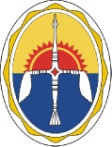  УПРАВЛЕНИЕ ОБРАЗОВАНИЯАдминистрации Эвенкийского муниципального районаКрасноярского краяул. Советская, д.2, п. Тура, Эвенкийский район, Красноярский край, 648000  Телефон:(39170) 31-457          E-mail: ShapovalovaOS@tura.evenkya.ru ОГРН 1102470000467 ,       ИНН/КПП 2470000919/24700100119.02.2021г. №110 на №______________ от ______________Руководителям образовательных учреждений